H L Á Š E N Í   M Í S T N Í H O   R O Z H L A S U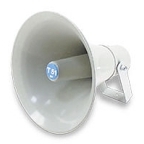 Pátek – 27.10.2017Milí spoluobčané.Přeji vám příjemné odpoledne.Poslechněte si hlášení.Praktický lékař MUDr. Peter Keller oznamuje pacientům, že od dnešního dne -  27.10.2017 očkuje proti chřipce. Sběrný dvůr Přáslavice bude ve státní svátek -  v sobotu 28.10.2017 otevřen v době od 9,00 hod do 11,00 hod. SDH Přáslavice svolává na dnešní den - pátek 27. října na 19.30 hodin do hasičské zbrojnice členskou schůzi, na které je účast všech členů potřebná. Zahradnictví Petr Kovářík z Velkého Újezdu oznamuje, že zítra 28. října bude od 10.00 do 12.00 hodin u OÚ prodávat DUŠIČKOVÉ VAZBY. Objednávky bere na tel. č.: 723 328 953.FK Přáslavice zve všechny příznivce kopané na mistrovské utkání mužů, které se hraje zítra 28. října ve 14.30 hodin na hřišti v Přáslavicích. 
Naše mužstvo přivítá mužstvo Sokola z Újezdu u Uničova. 
Zajištěny budou dobroty z udírny. Na hojnou účast se těší členové FK.